Number Talks - 2nd Level (Teacher Information)Addition (5 different strategies)63 + 281  Round and AdjustI rounded 28 to 30.  Then I added 30 and 63.  The I took away the extra 2 and got 9163 + 2863 + 30 = 9393 - 2 = 912  Take and give (compensation)I took 2 from 63 and gave it to the 28, so I made the problem 61 + 30, then I added 61 and 30 and got 9163 + 28     +263 + 2861 + 30 = 913  Start from the left (Split strategy; add tens, then add ones)I added 60 and 20 and got 80; then I added 3 and 8 and got 11; then I added 80 and 11 and got 9163 + 2860 + 20 = 803 + 8 = 1180 + 11 = 914  Break One Addend ApartI added 63 and 20 and got 83; then I added 8 and got 91I added 60 and 28 and got 88; I added 3 more and got 9163 + 28                   or      63 + 2863 + 20 = 83                    60 + 28 = 8883 + 8 = 91                       88 + 3 = 915  Add Up I started with 63, then I added 20 to get to 83, then I added 7 more to get to 90 and then I add the 1 that was left to get to 91 (jump strategy)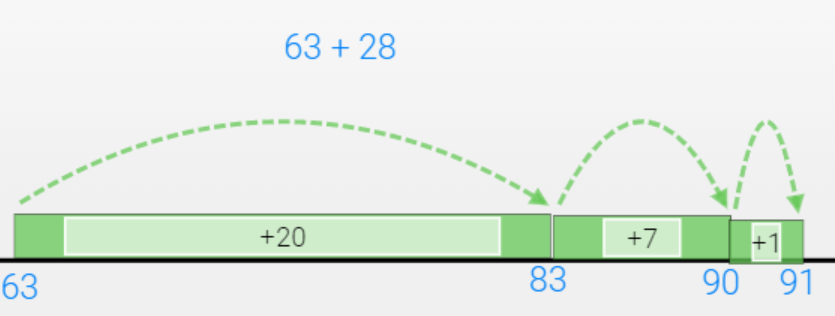 I started with 28 and added 2 to get 30; then I added 61 and got to 91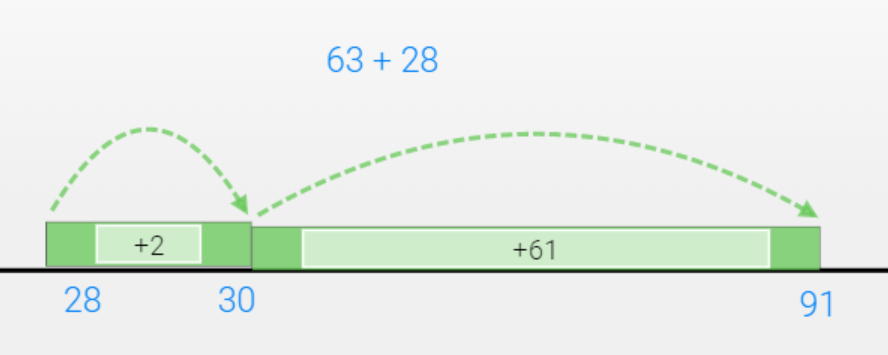 